Праздник «Прощание с Букварём»,«Поезд из Ромашково».Дорогие ребята! Уважаемые гости. Мы сегодня собрались на замечательный праздник – праздник прощания с Азбукой. Благодаря этой умной, интересной книге наши первоклассники научились читать.На нашем празднике много родителей и гостей.Разрешите представить их:1.Самый главный человек в школе – директор.Симонова Ирина Владимировна2 . Самый главный человек в начальной школе – Мягкова Ирина Александровна3 . Человек, который отвечает за радость и улыбку в нашем классеБорщова Нина Александровна4. Самый главный человек в библиотекеВласова Татьяна ВасильевнаСтихи (мои).Хороша сегодня школаЗал горит огнемМы на праздник наш веселый Всех друзей зовёмПраздник начитается, гости улыбаются,А дети постараются сегодня показать,Всё , чему учились, всё, к чему стремились,Потому что в мире надо много знатьЗаходите, приходите, путь свободен, освещёнПриглашаем мы сегодня всех проститься с Азбукой. Все: « ОЙ! А кто это к нам в гости пришёл?»Букварь:	Азбука:Учились вы по мне и встарь,	Я - азбука. Учу читать.Я книга школьная – букварь!	Меня никак нельзя не знать.Рисунки, буквы, точки,                        Меня изучишь хорошоКоротенькие строчки.	И сможешь ты тогдаТому, кто хочет много знать,	Любую книгу прочитатьКто хочет книги прочитать,               Без всякого труда.Про горы, про долины,                      А в книгах этих есть про всё:Про водные глубины,                        Про реки и моря,Про реки, звезды и моря –                И круглая Земля.Не обойтись без букваря!                Про космонавтов,                                                                Что выше всех летали много раз,                                                                Про дождь, и молнии ,и гром,	Про свет ,тепло и газ.Азбука: А вы знаете, почему меня так называют? Хотите узнать?Раньше букву А называли Аз, Б – Буки, В – Веди. Так и получилось моё название от двух первых букв алфавита – АЗ и БУКИ – Азбука!Дорогие ребята, поздравляю вас с первой школьной победой .Успехов вам всех!Ребята, предлагаю вам отправиться в путешествие. Наш путь будет лежать в страну «Букварию». А поедем мы с вами на поезде. Возражений нет?  (НЕТ). Тогда усаживайтесь поудобнее, по вагонам не ходить. Разрешается ножками болтать, песенки подпевать. Внимание! Внимание!  Наш поезд «Первоклашка» отправляется в страну «Букварию» с 1 пути 71 платформы.На пути следования имеет следующие остановки:1.Станция «Стихотворная»2. Станция «Мультяшки»3. Станция «Танцевальная»4. Станция « Вежливых слов»5.Станция «Сказочная»6.Станция «Спортивная»7.Станция «Каток»8.Станция «Загадкино»9. Станция «Прощальная»10. Станция «Песенная»И конечная остановка – Страна «Буквария». Просьба пассажиров занять свои места.Следующая станция «Стихотворная»Заставка «Паровозик из Ромашково» (выходят 1А и 1Б.)Праздник букваря.1А                                                           2. Осыпает нас заря                                   Быстро месяцы летели,Золотым дождем,                                   Промелькнул декабрь, январь,Нынче праздник Букваря                      Оглянуться не успели,-В школу мы идем.                                  Как уже звенят капелиБукварю несем подарки                        И прочли мы весь «Букварь».-Много букв красивых, ярких.             Дорогому букварюДорогому Букварю	                        Говорю: «Благодарю!»Говорю: «Благодарю!»3.	4.Книгу первую мою                                Дорогому БукварюБерегу я и люблю.                                 Говорю: «Благодарю!»Хоть пока и по слогам,	                         Если мамы дома нет,Я её читаю сам – 	  То не стану я скучать,И с конца, и с серединки,	  Я зажгу настольный свет,В ней красивые картинки,	Чтобы книжку почитать.Есть стихи, рассказы, песни.С книгой жить мне интересней! 1 Б5.	6.Мы сегодня очень рады	                                       Кто за всё у нас в ответе?Всем ребятам, папам, мамам.	Вкусно кормят ли в буфете?Мы приветствуем гостей,	Как, чему ребяток учат?Дорогих учителей!	Как ремонт устроить лучше?	Знайте, в каждой школе это	Человек один: директор!	Директора нашей школы зовут	Ирина Владимировна!7.Расписанье составляет,Обо всех она всё знает!Об уроках и отметках,Дрался кто на переменках,Кто кому чего сказал,В ,общем, мы должны понятьЗавуча нам надо знатьИрину Александровну.Ну что же, поехали дальше! Осторожно, двери закрываются. Следующая станция  «Мультяшки». Заставка (Шапокляк) 5БШапокляк: Привет, первоклашки-промокашки! Девчонки-вертушки! Мальчишки-кочерышки! Вот так всегда! В школе праздник, а меня опять не пригласили, а мне так хочется к ребятам, в школу! А на какой праздник я попала?Ведущий: На праздник «Букваря». Ну зачем ты пришла, Шапокляк? Опять будешь пакостить?Шапокляк: Нет-нет, я сегодня добрая! Ну, как вы тут учитесь в первом классе?Первоклассники: (хором) Хорошо!Шапокляк: Хорошо? Вот и плохо! Я не люблю тех, кто хорошо учится! Мои любимчики знаете кто? Ябеды, хулиганы, двоечники. Вот с кого надо брать пример! А то у меня так мало ребят, которые умеют красиво сделать хорошую пакость. А всё потому, что вы не хотите у меня учиться. Айда со мной! Я вас такому научу!Ведущий: Ребята, вы пойдете учиться у Шапокляк?Первоклассники : (хором ) нет!Шапокляк: Я знаю, кто вам нравиться, с кого вы будете брать пример: Мальвина – эта зануда, Вини-Пух – песенки какие-то сочиняет, и этот – самый главный мой враг – Чебурашка со своим Крокодилом. Тоже нашел товарища! Играет на своей гармошке у прохожих на виду!Ведущий: Ой, подожди, Шапокляк. Пришла к нам на праздник, а чему же ты ребят учишь? Нехорошо!Шапокляк: Не буду, не буду! Это я от горя забылась. Я ведь осталась одна-одинешенька. Моя крыска Лариска сейчас в Африке а конкурсе красоты, а мне ведь одной-то скучно пакости делать. А друга здесь можно найти?Ведущий: Конечно! А какого друга тебе нужно?Шапокляк: Мне надо….Мне надо….Мне надо двоечника!Ведущий: Какого двоечника?Шапокляк: Круглого.Ведущий: А зачем тебе круглый двоечник?Шапокляк: Как зачем? Я ведь учусь в школе вредителе. Вот скажут мне : «Опять, Шапокляк, у тебя шесть двоек в дневнике!» А я отвечу: « Подумаешь, шесть! А вот у одного моего приятеля целых восемь!» Понятно?Ведущий: Понятно.Шапокляк: И хорошо, чтобы он был ещё драчун.Ведущий: Зачем же?Шапокляк: Как зачем? Я приду домой, а мне скажут: « Опять у тебя шишка на лбу?» А я отвечу: «Подумаешь ,шишка! Вот у одного моего товарища целых четыре шишки!» И еще надо, чтобы он хорошо стрелял из рогатки. Мне скажут: « Опять ты разбила чужое окно?» А я скажу: «Подумаешь, окно, вот мой товарищ два окна разбил!». Потом еще нужно, чтобы он был хорошо воспитан.Ведущий: Зачем?Шапокляк: Как зачем? Чтобы мне на его воспитание не пришлось время тратить.Ведущий: Значит, если я тебя правильно понял тебе нужен хорошо воспитанный двоечник и безобразник?Шапокляк: Вот именно.Ведущий: Я сомневаюсь, что т найдешь в нашей школе себе товарища. Вот посмотри, какие ребята учатся в нашей школе.(музыка частушек)Частушки.1ГВремя быстро пролетелоС сентября до февраля.Мы сегодня отмечаемСлавный праздник Букваря!Топни ножка-нога,Я- славненький.Букварь изучилХоть и маленький.Разбудите меня ночьюВ самой серединочке.Расскажу вам алфавитБез одной запиночки.Не печалься ты, Букварь,Лучше нету книжки.Подарю тебя теперьМладшему братишке.Тыщу слов в минуту нынче,Как машина я строчу.Я любую вашу книжкуОдним махом проглочу.С Азбукой кто не в ладу,С тем я дружбу не веду.У меня характер круг –Уважаю с детства труд!Припев:Почему у малышейМокрые реснички?Потому что в АзбукеКончились странички.Припев:Мы простимся с Азбукой,И рукой помашем,И спасибо десять разДружно хором скажем!Ёлочки-сосенкиКолкие, зеленые,Все ребята – первоклашкиВ Азбуку влюбленные!Мы в нарядах нынче новых,И у всех счастливый вид,Ведь сегодня мы досрочноИзучили Алфавит!Буквы гласные мы любимИ все больше с каждым днем.Мы не просто их читаем –Эти буквы мы поем!Привет:Ах, ты бабушка моя,Снова не согласна!Ты запомни навсегда,Есть лишь десять гласных.Шапокляк: Нет, ну такие друзья мне совсем не подходят! Они все сильные, смелые, выносливые. Я не смогу с ними дружить! Где моя помощница Двойка, скорее сюда, на праздник.Сценка (действующие лица: (Двойка и Букварь)Выходит Двойка (обращается к детям):Двойка (красуясь):Смотрите, я красивая какая.А шея у меня, как запятая,И голова моя красива тоже –Я так на лебедя похожа.Но только лебедь в озере плывёт,А я у вас в тетрадках круглый годИ в дневниках, конечно, плавать буду.И никого из вас я не забуду.И скоро вы привыкнете ко мне.Меня вы видеть будете во сне,И без меня вам будет очень скучно –Без двоек всем учиться не сподручно.Выходит Букварь,Букварь ( обращается к ребятам, приветливо):Я вам помогать всегда готов.Из класса в класс вы будете идти.Когда же трудности вас встретят на путиТо вспоминайте чаще про букварь,Что в первом классе вывел вас на старт.Ведь я – волшебник добрыйЯ вам помогу.Двойкам дать отпор смогу.Двойка (усмехается):                                              Ты что такое говоришь?   Прогнать? Размечтался - ишь!Я буду в школе вечно жить,Всегда с ребятами дружить.Двойка (делает шаг к ребятам):   Любой ребенок двойке рад,Все двойку получить хотят.         Ведь я не заставляю их учиться,Всем разрешаю я лениться.Букварь (преграждает Двойке дорогу):Букварь: Не говори нам ерунду,Здесь все приучены к труду.И все мы твердо знаемЧто в нашей школе нет лентяев.Шапокляк: Ну вот, опять помешали сделать гадость! Кто звал этого Букваря?Ведущий: Вы приглашали его ,ребята?Первоклассники: (хором) Да!Шапокляк: Я видела, нет в этой школе плохих мальчишек! Может быть девчонки найдутся ябеды и сплетницы? Поехали с нами? Посмотрим, какие у нас девчонки и мальчишки. Осторожно, двери закрываются. Следующая станция « Танцевальная».(танец Емеля)Осторожно, двери закрываются. Следующая станция «Вежливых слов»Шапокляк:И девчонки тут такие положительные….Что же мне делать?Ведущий: Давайте ребята научим Шапокляк говорить вежливые слова. У нас недавно в школе был праздник вежливых слов и ребята их много выучили. Растает ледяная глыба от слова тёплого…Дети: Спасибо.(хором)Ведущий: Зазеленеет старый пень, когда услышит….Дети: Добрый день.(хором)Ведущий: Если больше есть не в силах, скажем маме мы…..Дети: Спасибо.(хором)Ведущий: Мальчик вежливый и развитый говорит при встрече…Дети: Здравствуйте!(хором)Ведущий: Когда нас(хором) бранят за шалости, говорим….Дети: Простите пожалуйста!Ведущий: И во Франции, и в Дании на прощанье говорят…..Дети: До свидания.(хором)Шапокляк: Да что же такое делается!Никого я не нашла себе в помощники в вашей школе! Все умные, благоразумные, воспитанные. Ухожу я от вас!Ведущий:И лучше тебе не приходить к нам! Правда, ребята?Первоклассники: (хором) Да!Поехали дальше! Внимание! Внимание! Внимание! Осторожно, двери закрываются, следующая станция «Сказочная».5В или 5АВХОДИТ ПОЧТАЛЬОН ПЕЧКИН.Ой, ребята, посмотрите, кто к нам на праздник пришёл? Узнаете? Кто это?Печкин: Здравствуйте, детишки,                      Девчонки и мальчишки!Ведущий: Здравствуй ,Печкин почтальон!                           От ребят от всех поклон.Печкин: Я к вам в гости так спешил,                      Только в стужу угодил.                      Я на улице замёрз,                      Но телеграммы вам принёс.                      А они к рукам пристыли,                     Как же их мне оторвать?Ведущий: Печкину, ребята, надо помогать!                            Дружно хлопать в ладошки начнём,                            Ножкам тоже работу найдём.                           Ну-ка, все дружно захлопали!                           А теперь все дружно затопали!Печкин: Ну, ребята, вам спасибо,                      Вмиг согрели вы меня,                       Получите телеграммы,                       Прочитаю вам их я.                       Отгадайте, ребята, от кого эти телеграммы.-Спасите! Нас съел серый волк….(козлята из сказки «Волк и семеро козлят»).-Очень расстроена. Нечаянно разбила яичко…. (мышка из «Курочка-ряба»).-Прибыть на ваш праздник не могу, от меня сбежали брюки. (Грязнуля из «Мойдодыра»).-Всё закончилось благополучно, только мой хвост остался в проруби….(Волк из сказки «Лисичка-сестричка и серый волк»).-Дорогие гости, помогите! Паука-злодея загубите!... (Муха-Цокотуха из сказки «Муха-Цокотуха»).-Эй, вы, бедные сиротки мои, утюги и сковородки мои.(Федора).-Я пришью ему новые ножки, он опять побежит по дорожке.(Айболит»)-Спокойствие, только спокойствие. (Карлсон).-Ребята, давайте жить дружно (Кот Леопольд).Ведущий: Молодцы ,ребята! Вы хорошо знаете сказки. В Путь!Ребята ,а это что за сказочный персонаж? Вы узнали? Правильно! Незнайка!Незнайка: А я тоже прочитал много сказок, вот только забыл как зовут главных героев. Помогите мне, ребята.Домовёнок…..(Кузя)Дядя….(Фёдор)Синьор….(Помидор)Оле….(Лукойе)Почтальон…(Печкин)Доктор…(Айболит)Барон Мюн….(Мюнхаузен)Ниф….(Ниф)Баба…(Яга)Вини…(Пух)Карабас…(Барабас)Наф…(Наф)Ребята, я читал много сказок, только все сказки у меня перепутались – исправьте их:1.Снежная принцесса (Снежная королева).2.Жёлтая кепочка (Красная шапочка).3.Илья-царевич и Серый волк ( Иван- царевич и Серый волк)4.Мальчик и Карлсон (Малыш и Карлсон).5.Спящая бабушка (Спящая красавица).6.Стойкий железный солдатик (Стойкий оловянный солдатик).7.Приключения Знайки и его друзей ( Приключения Незнайки и его друзей).8.Гадкий цыплёнок (Гадкий утёнок).9.Сказка о рыбаке и рыбачке (Сказка о рыбаке и рыбки).10.Конь-горбун (Конек-Горбунок).11.Луковый мальчик (Чиполино).12.Свеколка (Репка).Спасибо вам, Печкин и Незнайка, что пришли к нам на праздник Нам пора в дорогу. Мы едем в страну «Букварию».  Осторожно, двери закрываются. Следующая станция «Спортивная».(Физкультминутка)  Музыка. Осторожно, двери закрываются. Следующая станция «Каток».«Кот и лодыри» (1А ).Надо спешить! Скорее в путь! ». Осторожно, двери закрываются. Следующая станция «Загадкино».На этой станции вы будете отгадывать загадки. Что это за буквы?1.Эта буква широкаИ похожа на жука.  (ЖЕ)2.В этой букве нет углаДо того она кругла,До того она кругла,Укатиться бы смогла.   (О)3.С этой буквой на носуФилин прячется в лесу. (Ф)эф4.На эту букву посмотриОна совсем как цифра 3   (З).5.Да, вы правильно решили:Пишем букву, как четыре.Только с цифрами, друзья,Букву путать нам нельзя     (Ч)6.Посмотри на эту буквуБуква очень хороша,Потому что из неёМожно сделать Е и Ё   (Ш) ша.7.Этот знак ужасно гордый:«Я на свете самый твердый!Даже самый мягкий знакНе смягчит меня никак!» (Ъ).8.Эту буквумы в спортзалеПерекладиной назвали    (П).9.В алфавите, в буквареТретья - это буква В     (В)10.На прямую палочкуСправа села галочка.Там поныне и сидит – Какая буква на нас глядит.   (К).11.Палочка и палочка,Между ними галочка.И понятно сразу всем:Получилась буква М    (М) эм.12.Эта буква ходит, ходит,Места что ли не находит?     (Х) хаНу я поняла, буквы наши дети выучили очень хорошо! В путь! Осторожно, двери закрываются. Следующая станция « Прощальная».Уч.1 Первоклассников сегодня           Мы на праздник соберём.          Непременно приходите         Попрощаться с букварём.Уч.2  До свидания! До свидания!           А на следующий год,          Наш букварь читать научит           Тех, кто в первый класс пойдёт.Уч.3   Потрудились мы немало,              Ведь по правде говоря,              Русской грамоте начало –              На страницах букваря.Уч.4 Тридцать три родные буквы             Мы узнали к февралю.             И за это все ребята             Благодарны Букварю.Все: Спасибо!Уч.   Попрощавшись с Букварём         К новым знаниям пойдем.         Вдаль идет дорога –        Будет знаний много!Уч.  Так дерзай, дружок, учись,          Не болтай и не ленись,          Не отлёживай бока –          Путь-дорога нелегка.         С книжкой продолжай дружить         И учёбой дорожить.          Рядом верные друзья.          Вместе – школьная семья!Все: До свидания, Букварь! Здравствуй, книга для чтения!1 ДАзбука: Закончена азбука.Буквы мы знаем.Стихи и рассказыСвободно читаем.Русская речь.И мы её будемЛюбить и беречь!Стихи:1.Буквы, слоги и загадкиВ доброй Азбуке живут.По ступенькам постепенноВ царство сказок нас ведут.2.Мы теперь читаем сами,Знаем слоги и слова.Скажем Азбуке спасибо –Расставаться нам пора!3.Мы хотим сказать тебе спасибо,Мы тебя за всё благодарим!Говорим тебе мы – до свиданья!Здравствуй! – новой книге говорим.А нам сегодня предстоитС Азбукой проститься!Нас научила Азбука читать,Слова на слоги разделять,Открыла тайны многих книг.До свидания, Азбука!Грустно нам расставаться с тобой.Книг других ты милей и родней,Мы читали тебя много дней!Не теряли мы времени зря:Знаем буквы от А и до Я!Мы Азбуку прочли до корки.У нас по чтению – пятёрки!Позади нелёгкий трудМедленного чтения.Нам сегодня выдаютКнигу для чтенья!Азбука уходитСпасибо вам, ребята, за тёплые слова Азбуке и Букварю. Эти умные книги придут к нам на следующий год учить других девчонок и мальчишек.А мы приближаемся к Стране «Букварии». Осторожно, двери закрываются, следующая станция « Буквария».Смотрите, какой переполох в этой стране, что-то случилось. Давайте послушаем, что здесь происходит.Вот так буквы показали букве «Я» её место. На пути следования поезда «Первоклашка» последняя станция «Песенная».Хороший праздник заканчивается финальной песней. Пусть эта песня станет нашим девизом.Песня «Голубой вагон».На конечной станции нас встречают наши гости.1.Слово предоставляется самому главному человеку в школе, нашему директору Симоновой Ирине Владимировне2.Самому главному человеку в библиотеке – Власовой Татьяне ВасильевнеНаш поезд прибыл на конечную остановку.Спасибо всем за весёлое настроение.Просьба покинуть вагоны.Буква «Я» (Борис Заходер)А потом уже и драться!Мы же грамотный народ!Буква «Я» сама поймёт:Разве мыслимое делоВсюду «Я» совать вперёд?Ведь никто в таком письмеНе поймёт ни бе ни ме!-«Я» затопала ногами:-Не хочу водиться с вами!Буду делать всё сама!Хватит у меня ума! –Буквы тут переглянулись,Все – буквально! – улыбнулись,И ответил дружный хор:-Хорошо, идём на спор:Если сможешь в одиночку ,написать хотя бы строчку,-Правда, стало быть, Твоя!-Чтобы я да не сумела,Я ж не кто-нибудь, а «Я»…Буква «Я» взялась за дело6Целый час она пыхтела ,и кряхтела, и потела,-Написать она сумела только «…..ЯЯЯЯЯЯЯЯ!»Как зальется буква «Х»:- Ха-ха-ха-ха-ха-ха-ха«О» от смеха покатилось!   «А» за голову схватилось    «Б» схватилось за животБуква «Я» сперва крепилась,А потом как заревёт:- я, ребята, виновата!Признаю вину свою!Я согласна встать, ребята,Даже сзади буквы «Ю»!- что ж,-решил весь алфавит,-Если хочет – пусть стоит! Дело ведь совсем не в месте.Дело в том, что все мы вместе!В том, чтоб все – от «А» до «Я»-Жили, как одна семья! Буква «Я» всегда былаВсем и каждому мила.Но советуем, друзья,Помнить место буквы «Я»!.Всем известно буква «Я»В азбуке последняя.А известно ли кому,Отчего и почему?-Неизвестно?-Неизвестно.-Интересно?-Интересно.-Ну ,так слушайте рассказ.Жили в азбуке у нас буквы.Жили, не тужили, потому что все дружили,Где никто не ссорится, Там и дело споритсяТолько раз все дело сталоИз-за страшного скандала:Буква «Я» в строку не встала,Взбунтовалась буква «Я»!-Я,-сказала буква «Я»,-Главная-заглавная!Я хочу, чтобы повсюдуВпереди стояла «Я»!Не хочу стоять в рядуБыть желаю на виду!-Говорят ей:- Встань на место!-Отвечает:- Не пойду!Я ведь вам не просто буква,Я – местоимение.Вы в сравнении со мною-Недоразумение!Недоразумение – Не более не менее!Тут вся азбука пришлаВ страшное волнение,-Фу-ты ну-ты! –Фыркнул «Ф»,От обиды покраснев.-Срам! – Сердито «С» сказало.«В» кричит: - Воображала!Это всякий так бы мог!Может, я и сам – предлог!-Проворчало «П»: - Попробуй,Потолкуй с такой особой!Вдруг промямлил Мягкий знак.А сердитый Твёрдый знакМолча показал кулак.-Ти-и-ше, буквы! Стыдно, знаки!-Закричали Гласные.-Не хватало только драки!А еще Согласные!Надо раньше разобраться.Песня Голубой вагон.Время наше быстро улетело вдаль,Очень жаль, что быстро всё прошло.Повстречались с Азбукой недавно мы,А теперь прощание пришло.Припев:Скатертью, скатертью,Знаний путь стелется,И упираетсяПрямо в небосвод.Многое, многое,Нам узнать хочется,Получать знания	Будем каждый год.	Говорим мы Азбуке «Прощай» сейчасК мудрым книгам мы узнали путь,Пусть родители поросят почитать – Почитаю я не побоюсь.Припев:Скатертью, скатертью,Знаний путь стелется,И упираетсяПрямо в небосвод.Многое, многое,Нам узнать хочется,Получать знанияБудем каждый год.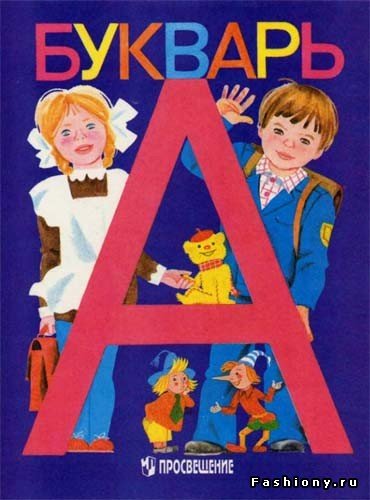 